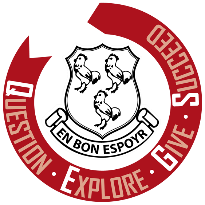 Application for transport – Waterhouses Route Application for a place on route (The Crown PH, ST10 3HL and Stanton (tbc) to/from QEGS) Places will be awarded at the discretion of the Academy.  If the bus reaches capacity, priority will be given to students travelling on a full time basis to/from QEGS.Payments by the monthly method, please pay the £70.00 deposit on Parent Pay by Friday 11th September 2020, followed by monthly payments of £70.00 on the first of the month from 1st October 2020 to 1st June 2021 via Parent Pay. By ticking the consent on Parent Pay and applicants are committed to all 9 monthly payments or the place on the bus will be withdrawn.Please return form to: Mrs C Bramwell - Via Post : Queen Elizabeth’s Grammar School, The Green Road, Ashbourne, Derbyshire, DE61EP. - Via email : enquiries@qegs.email   Contact Details Contact Details Name of Student Date of Birth School Year 2020/2021Waterhouses or Stanton pickup  Parent/Carer Name Address Telephone Email Preferred Method of Payment Single payment of £625.00 for transport by Friday 11th September 2020. Yes ☐      No ☐ £70.00 deposit via Parent Pay to secure a seat (by Friday 11th September)   and  9 Monthly instalments via Parent Pay of £70.00 [£700.00 in total payable on 1st of months October 2020  – June 2021) Yes ☐      No ☐ 